 REEEC CONFERENCE TRAVEL ASSISTANCE APPLICATION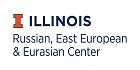 Applications MUST be received prior to travel by the specified deadlines. For faculty award limits, please refer to the REEEC Faculty Travel Grants webpage.Name: ________________________________________________  Date: ________________________Department: __________________________________________  UIN/SSN: _____________________University (if not UIUC): _______________________________________________________________Mailing Address: _____________________________________________________________________	            ____________________________________________________________  MC: _______City: ______________________________________________  State: ____  Zip Code: _____________Phone: _______________________  Email: ________________________________________________CONFERENCE INFORMATION:Destination:__________________________________   Dates: ________________________________Title of Conference: _________________________________________________________________Purpose: __ Presenter	__ Discussant, panelist, etc.	__ Other (specify): ______________________Title of Paper: ____________________________________________________AMOUNT REQUESTED: ___________________________Faculty and Librarians please refer to the REEEC Faculty Travel Grants webpage for maximum amounts allowed.PREVIOUS SOURCES OF SUPPORT: list support received from REEEC within the current Fiscal Year (1 July to 30 June)._______________________________________________________________________________________________________________________________________________________________________________________________________________________________________________________________ADDITIONAL REQUIRED DOCUMENTS:__ Letter of acceptance or printed conference program confirming participation. (Note: we do not need the entire program only the section pertaining to your presentation/panel)SUBMIT TO: REEEC main office (104 International Studies building) or email: reec@illinois.edu